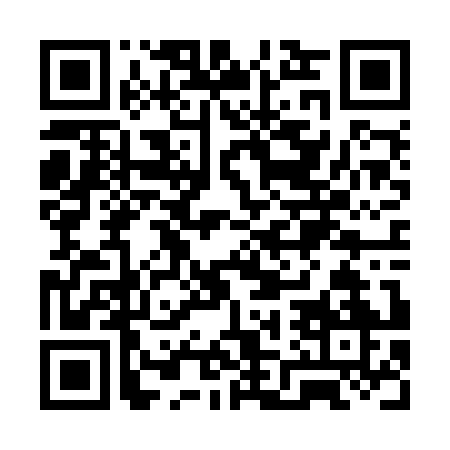 Ramadan times for Mungeranie, AustraliaMon 11 Mar 2024 - Wed 10 Apr 2024High Latitude Method: NonePrayer Calculation Method: Muslim World LeagueAsar Calculation Method: ShafiPrayer times provided by https://www.salahtimes.comDateDayFajrSuhurSunriseDhuhrAsrIftarMaghribIsha11Mon5:555:557:141:254:557:367:368:5112Tue5:565:567:141:254:557:357:358:4913Wed5:565:567:151:254:547:347:348:4814Thu5:575:577:161:254:537:337:338:4715Fri5:585:587:161:244:537:327:328:4616Sat5:585:587:171:244:527:317:318:4517Sun5:595:597:171:244:527:307:308:4318Mon5:595:597:181:234:517:297:298:4219Tue6:006:007:181:234:507:277:278:4120Wed6:016:017:191:234:507:267:268:4021Thu6:016:017:191:234:497:257:258:3922Fri6:026:027:201:224:497:247:248:3823Sat6:026:027:211:224:487:237:238:3624Sun6:036:037:211:224:477:227:228:3525Mon6:046:047:221:214:477:217:218:3426Tue6:046:047:221:214:467:207:208:3327Wed6:056:057:231:214:457:187:188:3228Thu6:056:057:231:204:447:177:178:3129Fri6:066:067:241:204:447:167:168:2930Sat6:066:067:241:204:437:157:158:2831Sun6:076:077:251:204:427:147:148:271Mon6:076:077:251:194:427:137:138:262Tue6:086:087:261:194:417:127:128:253Wed6:086:087:261:194:407:117:118:244Thu6:096:097:271:184:397:097:098:235Fri6:106:107:271:184:397:087:088:226Sat6:106:107:281:184:387:077:078:217Sun5:115:116:2812:183:376:066:067:208Mon5:115:116:2912:173:366:056:057:199Tue5:125:126:3012:173:366:046:047:1710Wed5:125:126:3012:173:356:036:037:16